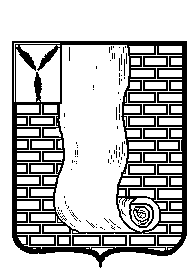                                                           СОВЕТМУНИЦИПАЛЬНОГО ОБРАЗОВАНИЯ ГОРОД КРАСНОАРМЕЙСК КРАСНОАРМЕЙСКОГО МУНИЦИПАЛЬНОГО РАЙОНАСАРАТОВСКОЙ ОБЛАСТИР Е Ш Е Н И Е  Об установлении мемориальной доски старшему сержанту полиции    Горскову Владимиру ЮрьевичуВ соответствии с Федеральным законом от 06 октября 2003года № 131-ФЗ «Об общих принципах организации местного самоуправления в Российской Федерации», руководствуясь Уставом муниципального образования город Красноармейск Красноармейского муниципального района Саратовской области, Совет муниципального образования город Красноармейск Красноармейского муниципального района Саратовской области РЕШИЛ:1.Установить на фасаде административного здания отдела МВД России по Красноармейскому району Саратовской области, расположенного по адресу: Саратовская область, г. Красноармейск, ул. Кирова, дом 39 мемориальную доску старшему сержанту полиции Горскову Владимиру Юрьевичу, погибшему при исполнении служебных обязанностей, проходившего службу в должности полицейского отдельного взвода патрульно-постовой службы полиции отдела Министерства внутренних дел России по Красноармейскому району Саратовской области.2. Согласовать установку мемориальной доски с собственником здания.3.Возложить последующее содержание, ремонт и реставрацию объекта на отдел МВД России по Красноармейскому району Саратовской области.4. Настоящее решение вступает в силу с момента его принятия и подлежит официальному опубликованию (обнародованию)  на официальном сайте Красноармейского муниципального района в информационно-телекоммуникационной сети «Интернет».Глава муниципального образования                                            А.В. Кузьменкогород Красноармейск                                                          Секретарь Совета                                                                             А.В. Куклевот26.04.2023№29от26.04.2023№29